Processus d’enquête: RecyclerTa TâcheTu prépareras un message d’intérêt public décrivant les avantages associés au recyclage d’un type de matière précis. Choisis parmi les matières suivantes :Grande question : Comment les élèves de ton école peuvent-ils avoir un impact positif sur l’environnement en recyclant la matière que ton équipe a choisie?Petites questions :Phase 2Afin de réaliser cette tâche, tu utiliseras le processus d’enquête. La phase 2 du processus est Chercher :AluminiumCompostDéchets électroniquesVerrePapierPlastiqueQuelle est la définition d’« environnement »?Comment la matière que ton équipe a choisie est-elle recyclée?Quel impact les humains ont-ils sur l’environnement?
Donne 3 exemples positifs et 3 exemples négatifs.Quels produits peut-on fabriquer à partir du matériau recyclé choisi?
Donne 5 exemples.Effectue quelques recherches exploratoires dans des outils de recherche (catalogue public en ligne, répertoires et moteurs de recherche) afin d’apprendre lequel est le plus approprié pour t’aider à répondre à tes petites questions.
Effectue une recherche dans l’outil de recherche choisi en fonction du type d’informations dont tu as besoin et note quelques sources potentielles. 
Passe en revue et évalue chacune de tes sources potentielles afin de t’assurer qu’elles sont utiles et appropriées au moyen des critères CEFAP.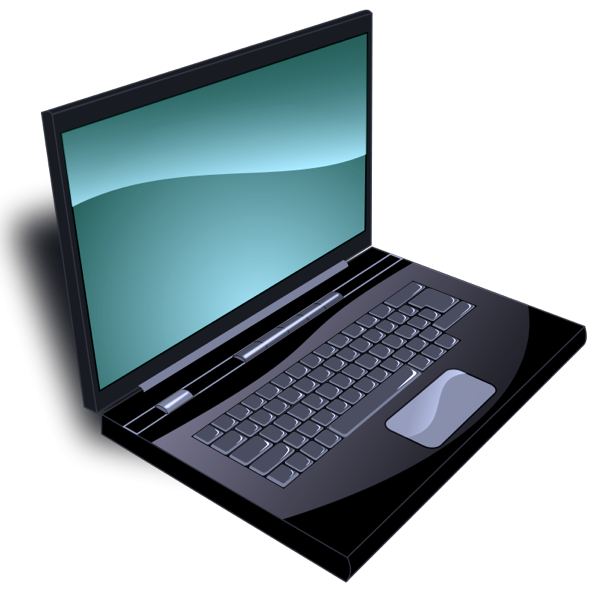 